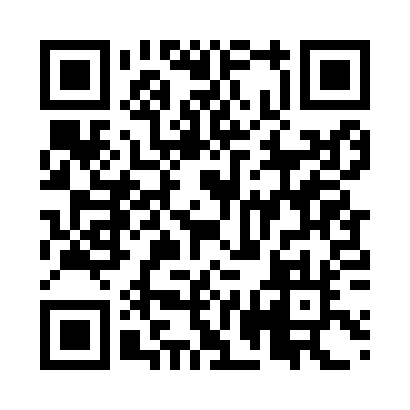 Prayer times for Sao Gotardo, BrazilWed 1 May 2024 - Fri 31 May 2024High Latitude Method: NonePrayer Calculation Method: Muslim World LeagueAsar Calculation Method: ShafiPrayer times provided by https://www.salahtimes.comDateDayFajrSunriseDhuhrAsrMaghribIsha1Wed5:056:1912:013:175:436:532Thu5:056:2012:013:175:426:533Fri5:056:2012:013:175:426:524Sat5:056:2012:013:165:416:525Sun5:066:2112:013:165:416:516Mon5:066:2112:013:165:406:517Tue5:066:2212:013:155:406:518Wed5:066:2212:013:155:396:509Thu5:076:2212:013:155:396:5010Fri5:076:2312:013:145:386:5011Sat5:076:2312:013:145:386:4912Sun5:086:2312:003:145:376:4913Mon5:086:2412:003:145:376:4914Tue5:086:2412:003:135:376:4815Wed5:086:2412:013:135:366:4816Thu5:096:2512:013:135:366:4817Fri5:096:2512:013:135:366:4818Sat5:096:2612:013:125:356:4819Sun5:096:2612:013:125:356:4720Mon5:106:2612:013:125:356:4721Tue5:106:2712:013:125:356:4722Wed5:106:2712:013:125:346:4723Thu5:116:2812:013:125:346:4724Fri5:116:2812:013:115:346:4725Sat5:116:2812:013:115:346:4726Sun5:126:2912:013:115:346:4627Mon5:126:2912:013:115:346:4628Tue5:126:2912:023:115:336:4629Wed5:126:3012:023:115:336:4630Thu5:136:3012:023:115:336:4631Fri5:136:3112:023:115:336:46